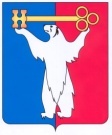 АДМИНИСТРАЦИЯ ГОРОДА НОРИЛЬСКАКРАСНОЯРСКОГО КРАЯРАСПОРЯЖЕНИЕ05.10.2021 	  г. Норильск 	           № 4841О внесении изменений в отдельные распоряжения Администрации города Норильска Руководствуясь постановлением Правительства Красноярского края от 05.04.2020 № 192-п «Об утверждении превентивных мер, направленных на предупреждение распространения коронавирусной инфекции, вызванной 
2019-nCoV», в целях урегулирования отдельных вопросов по организации и проведению мероприятий, направленных на предупреждение распространения новой коронавирусной инфекции (2019-nCoV)1. Внести в распоряжение Администрации города Норильска от 12.05.2020 
№ 1881 «О мерах по предупреждению распространения коронавирусной инфекции на территории муниципального образования город Норильск» (далее – Распоряжение 
№ 1881) следующие изменения:1.1. в преамбуле Распоряжения №1881слова «от 16.03.2020 № 54-уг «О мерах по организации и проведению мероприятий, направленных на предупреждение завоза и распространения, своевременного выявления и изоляции лиц с признаками новой коронавирусной инфекции, вызванной 2019-nCoV, на территории Красноярского края» исключить;1.2. пункт 5.4 Распоряжения № 1881 изложить в следующей редакции:«5.4. Обеспечить возможность выполнения работниками, имеющими заболевания в соответствии с перечнем, указанным в приложении к превентивным мерам, направленным на предупреждение распространения коронавирусной инфекции, вызванной 2019-nCoV, и порядку осуществления контроля за их соблюдением работодателями на территории Красноярского края, утвержденными Постановлением Правительства Красноярского края от 05.04.2020 № 192-п, трудовых функций дистанционно».2. Внести в распоряжение Администрации города Норильска от 07.04.2020 
№ 1511 «О реализации Постановления Правительства Красноярского края от 05.04.2020 № 192-п «Об утверждении превентивных мер, направленных на предупреждение распространения коронавирусной инфекции, вызванной 2019-nCoV, и порядка осуществления контроля за их соблюдением работодателями на территории Красноярского края» на территории города Норильска» (далее – Распоряжение 
№ 1511) следующие изменения:2.1. пункты 3, 4, 4.1 – 4.3, 5, 6, 7, 7.1 – 7.3 Распоряжения № 1511 исключить.3. Управлению по персоналу Администрации города Норильска:3.1. ознакомить с настоящим распоряжением заместителя Главы города Норильска по земельно-имущественным отношениям и развитию предпринимательства, начальника отдела охраны труда в порядке, предусмотренном Регламентом;3.2. ознакомить руководителей муниципальных учреждений, руководителей муниципальных унитарных предприятий муниципального образования города Норильск, обществ с ограниченной ответственностью, единственным участником которых является Администрация города Норильска, с настоящим распоряжением под роспись в течение 7 рабочих дней со дня издания настоящего распоряжения (в случае временного отсутствия (отпуск, временная нетрудоспособность, служебная командировка и др.) - в срок не позднее 5 рабочих дней со дня выхода его на работу).4. Опубликовать настоящее распоряжение в газете «Заполярная правда» и разместить его на официальном сайте муниципального образования город Норильск.Глава города Норильска                                                                                  Д.В. Карасев